Attendee InformationName: 			                                                            	 Job Title: 	                          		 	 
Company: 				                                                                                                                                            
Address: 		                                                                                                                                                                                   
City: 		                        State: 	    	 Postal Code: 	               	Country:                                                         
Telephone: 		                                       Fax: 	                                                                                                                          
Email: 				                                                                                                                                            Company Type Financial Institution (other) 	 Card Association	 ATM Hardware		 Other Services                    Legal
 Bank 	 Card Issuer 	 ATM Software 		 ATM Insurance	              Consultant         Credit Union	 Cash Management/Distribution	 Kiosks & Self-Service 		 Payment Services               Media	
 Cash Management	 Network Processor   	 Mobile Technology		 Security Solutions   
 Independent ATM Deployers (IAD)   Switch	 Service/Maintain/Refurb or Replacing ATMs Sponsoring Financial Institution	 Telecommunications	 Other ____________________________________  Registration OptionsPayment InformationCredit Card:        American Express       Visa       Discover       MasterCard       Diners
Total Amount Due: ______________ Name on Card: ____________________________________ Card Number: _____________________________________ Expiration Date: ________________ CID #: ___________Signature:  	                                                                                          Date: 	                               Billing Address for CC (if different from above)
Address: 		                                                                                                                                                                                     
City: 		                                  State: 	                      Postal Code:                       Country:                     		                            Complete and return this form to Mary Lawrence at mary.lawrence@atmia.com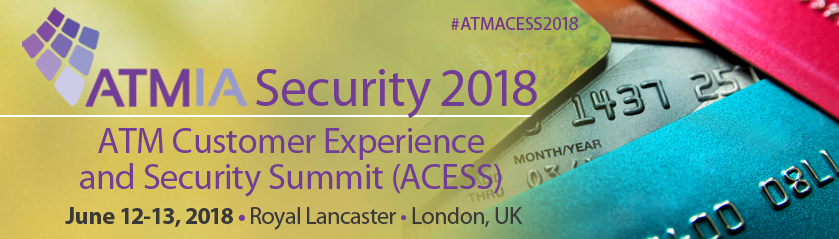 Delegate Registration Form
ATM Customer Experience and Security Summit (ACESS)
12th & 13th June 2018Delegate Type (Please tick)Delegate FeeMember Rate$1,000Non-Member Rate$1,800Bank Rate$550New Attendee* In order to qualify as a new attendee, your company must not have attended the event for the last 3 years (i.e. 2015, 2016 or 2017).$1,200